Paris, 5 juin 2024CDI :  Educateur(trice) Convention Collective 66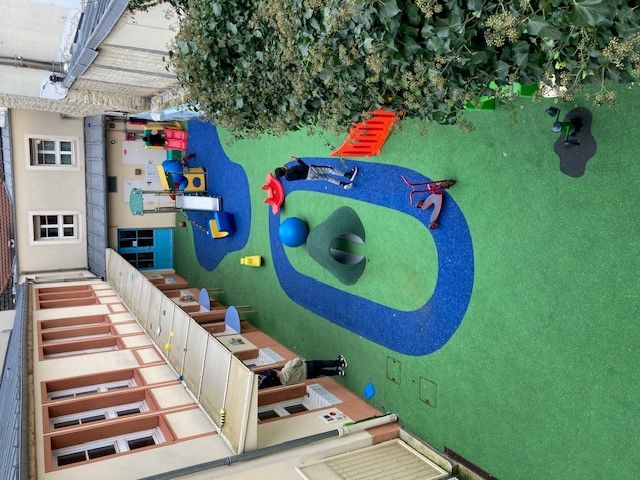 L’équipe de l’Hôpital de jour Centre Marie Abadie recherche une ou un éducateur spécialisé (e) ou de jeunes enfants pour le lundi 2 septembre.Horaires de travail : 	9h00 à 17h00 ave RTT hebdomadaire sur 40 semaines d’ouvertureL’Hôpital de jour Centre Marie Abadie accueille 24 enfants âgés de 3 ans à 12 ans ayants des troubles du spectre autistique ainsi que des troubles organiques associés.Orientation et Mission :Travail éducatif adapté à chaque patient au sein de groupes de vieAnimation d’ateliers thérapeutiques autour de thématiques artistiques ou sportives Co-construction d’interventions adaptées aux besoins/attentes des patients.Implication dans un travail pluridisciplinaire et coopératif Transmission/communication institutionnelle et informelle.Profil du poste :Titulaire du diplôme d’éducateur, expérience souhaitée avec des enfants ou adolescents autistes ou atteints de troubles du développement. Créativité, adaptation et dynamisme.Envoyer votre lettre de motivation et votre CV à Madame Florence Huteau à l’adresse mail suivante : f.huteau.cma@asso-gd.fr